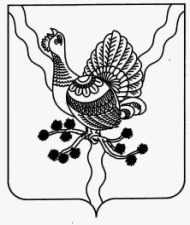             АДМИНИСТРАЦИЯ                                                                                                                                                «СОСНОГОРСК»МУНИЦИПАЛЬНОГО   РАЙОНА                                                                                                               МУНИЦИПАЛЬНÖЙ   РАЙОНСА               «СОСНОГОРСК»                                                                                                                                                АДМИНИСТРАЦИЯПОСТАНОВЛЕНИЕШУÖМ  от «16»  ноября  2021 года                                                                                   № 2102                                г. Сосногорск В соответствии со статьей 44 Федерального закона от 31.07.2020 № 248-ФЗ «О государственном контроле (надзоре) и муниципальном контроле в Российской Федерации», постановлением Правительства Российской Федерации от 25.06.2021 N 990 «Об утверждении Правил разработки и утверждения контрольными (надзорными) органами программы профилактики рисков причинения вреда (ущерба) охраняемым законом ценностям»,  Администрация муниципального района «Сосногорск» ПОСТАНОВЛЯЕТ:1. Утвердить  Программу профилактики рисков причинения вреда (ущерба) охраняемым законом ценностям при осуществлении муниципального земельного контроля на территории муниципального образования муниципального района «Сосногорск» на 2022 - 2025 годы, согласно приложению к настоящему постановлению.2. Контроль за исполнением настоящего постановления возложить на председателя Комитета по управлению имуществом администрации муниципального района «Сосногорск».3. Настоящее постановление вступает в силу со дня его официального опубликования.Глава муниципального района «Сосногорск» - руководитель администрации  				      	        С.В. ДегтяренкоУТВЕРЖДЕНА:постановлением администрациимуниципального района «Сосногорск»от «16» ноября 2021  № 2102(приложение)Программа профилактики рисков причинения вреда (ущерба) охраняемым законом ценностям при осуществлении муниципального земельного контроля на территории муниципального образования муниципального района «Сосногорск» на 2022 - 2025 годыРаздел I. Анализ и оценка состояния подконтрольной сферы        Настоящая Программа профилактики рисков причинения вреда (ущерба) охраняемым законом ценностям при осуществлении муниципального земельного контроля на территории муниципального образования муниципального района «Сосногорск» на 2022 – 2025 годы год (далее – Программа) разработана в соответствии со статьей 44 Федерального закона от 31 июля 2021 № 248-ФЗ «О государственном контроле (надзоре) и муниципальном контроле в Российской Федерации», постановлением Правительства Российской Федерации от 25 июня 2021 № 990 «Об утверждении Правил разработки и утверждения контрольными (надзорными) органами программы профилактики рисков причинения вреда (ущерба) охраняемым законом ценностям». Программа разработана в целях  установления профилактических мер, направленных на снижение риска причинения вреда (ущерба) охраняемым законом ценностям и периодичности их проведения в рамках осуществления муниципального земельного контроля.Мероприятия по муниципальному земельному контролю на территории муниципального образования муниципального района «Сосногорск» осуществляются в форме проведения внеплановых контрольных мероприятий соблюдения требований, установленных нормативными правовыми актами Российской Федерации, Республики Коми и муниципального района «Сосногорск», исполнения решений, принимаемых по результатам контрольных мероприятий.Муниципальные правовые акты по организации и осуществлению муниципального земельного контроля на территории муниципального образования муниципального района «Сосногорск являются достаточными по содержанию, доступны для юридических лиц и индивидуальных предпринимателей, физических лиц (граждан) – правообладателей земельных участков, находящихся на территории муниципального образования муниципального района «Сосногорск», прошли антикоррупционную экспертизу, признаков коррупциогенности не выявлено. Муниципальные правовые акты муниципального района по организации и осуществлению муниципального земельного контроля на территории муниципального образования муниципального района «Сосногорск» размещены на официальном сайте Администрации муниципального района «Сосногорск» в информационно-телекоммуникационной сети «Интернет»: http://sosnogorsk.org/adm/control/.Субъектами профилактических мероприятий при осуществлении муниципального земельного контроля являются юридические лица, индивидуальные предприниматели, физические лица (граждане) – правообладатели земельных участков, находящихся на территории муниципального образования муниципального района «Сосногорск».Органом, уполномоченным на проведение муниципального земельного контроля является администрация муниципального района «Сосногорск», от имени которой действует Комитет по управлению  имуществом администрации муниципального района «Сосногорск» (далее – уполномоченный орган).Анализ состояния подконтрольной сферы        Постановлением администрации муниципального района «Сосногорск» ежегодно утверждался План проведения плановых проверок юридических лиц и индивидуальных предпринимателей. Все проверки были проведены в сроки, установленные планом проведения проверок.       В рамках профилактической работы в 2021 году, проведено более 143 консультаций и мероприятий для подконтрольных субъектов по разъяснению требований законодательства в области использования земель в формате личных приемов граждан и подконтрольных субъектов, писем, а также сообщений, направленных электронной почтой, телефонных звонков, и др.	В рамках муниципального земельного контроля в 2021 году проведено: - внеплановых выездных проверок – 1 (в 2020 году – 0);- плановых проверок–2 (в 2020 году – 0);-рейдовые осмотры – 19 (в 2020 году -0).          По факту выявленных нарушений для принятия мер направлено материалов проверок:-  в Управление Росреестра по Республике Коми – 2;- направлено предписаний об устранении нарушений – 3;- направлены материалы в судебные органы - 1. В ходе проведения плановых проверок нарушений земельного законодательства не выявлено, нецелевого использования земельных участков не установлено.В целях защиты здоровья населения и нераспространения коронавирусной инфекции (COVID – 19) на территории Российской Федерации, поддержки и обеспечения законных интересов субъектов предпринимательской и иной экономической деятельности Федеральным законом от 01.04.2020 № 98-ФЗ «О внесении изменений в отдельные законодательные акты Российской Федерации по вопросам предупреждения и ликвидации чрезвычайных ситуаций» установлен мораторий на проведение в 2020 году контролирующими органами проверок в отношении субъектов малого и среднего предпринимательства. Мораторий не распространяется на проверки, основаниями для проведения которых являются причинение вреда или угроза причинения вреда жизни, здоровью граждан, возникновение чрезвычайных ситуаций природного и техногенного характера. Подобных случаев для проведения проверок в 2020 году не выявлено, обращений и жалоб подобного характера не поступало. В связи с этим в 2020 году на территории муниципального образования муниципального района «Сосногорск» проверок не проводилось.Текущая профилактика правонарушений среди широкого круга лиц проводится на постоянной основе по мере необходимости посредством:- размещения на сайте публично-правового образования в сети «Интернет» перечня нормативных правовых актов или их отдельных частей, содержащих обязательные требования, оценка соблюдения которых является предметом муниципального контроля, а также текстов, соответствующих нормативных правовых актов;- осуществления информирования субъектов контроля по вопросам соблюдения обязательных требований, в том числе посредством разъяснительной работы и иными способам;- выдачи предостережений о недопустимости нарушения обязательных требований в соответствии с частями 5-7 статьи 8.2. Федерального закона от 26 декабря 2008 года № 294-ФЗ «О защите прав юридических лиц и индивидуальных предпринимателей при осуществлении государственного контроля (надзора) и муниципального контроля», если иной порядок не установлен федеральным законом. Проблемы, на решение которых направлена Программа Основными проблемами, которые по своей сути являются причинами основной части нарушений требований земельного законодательства Российской Федерации, являются:1. Низкие знания правообладателей земельных участков требований, предъявляемых к ним земельным законодательством Российской Федерации о порядке, способах и ограничениях использования земельных участков.2. Сознательное бездействие правообладателей земельных участков.Правообладатели земельных участков помимо прав на такие земельные участки имеют и обязанности по поддержанию их в состоянии, пригодном для использования.Проблема заключается в том, что правообладатели земельных участков, как правило, изначально не планируют использовать земельный участок по его назначению.Выявить таких правообладателей и провести с ними профилактические мероприятия, возможно при проведении контрольных мероприятий без взаимодействия.3. Изменение фактических границ земельных участков, в результате которых увеличивается площадь земельного участка за счет земель, принадлежащих смежным правообладателям.4. Самым распространенным нарушением является самовольное занятие земельного участка или его части, выражающееся в размещении строений.Раздел II. Цели и задачи профилактической работы Цели Программы 1) стимулирование добросовестного соблюдения обязательных требований всеми контролируемыми лицами;2) устранение условий, причин и факторов, способных привести к нарушениям обязательных требований и (или) причинению вреда (ущерба) охраняемым законом ценностям;3) создание условий для доведения обязательных требований до контролируемых лиц, повышение информированности о способах их соблюдения;4) предупреждение нарушений обязательных требований, включая устранение причин, факторов и условий, способствующих возможному нарушению обязательных требований. Задачи Программы 1) выявление причин, факторов и условий, способствующих причинению вреда (ущерба) охраняемым законом ценностям;2) укрепление системы профилактики рисков причинения вреда (ущерба) охраняемым законом ценностям путем активизации профилактической деятельности;3) повышение правосознания и правовой культуры руководителей юридических лиц и индивидуальных предпринимателей, граждан.Раздел III. Программа мероприятий План профилактических мероприятий на 2022 – 2025 годы Комитет по управлению имуществом администрации муниципального района «Сосногорск» проводит следующие профилактические мероприятия:1) информирование;2) объявление предостережения;3) консультирование;4) профилактический визит.1.Информирование.Уполномоченный орган осуществляет информирование контролируемых и иных заинтересованных лиц по вопросам соблюдения обязательных требований посредством размещения сведений, предусмотренных частью 3 статьи 46 Федерального закона № 248-ФЗ, на официальном сайте администрации муниципального района «Сосногорск» и в средствах массовой информации.2.Объявление предостережения.Предостережение о недопустимости нарушения обязательных требований (далее – предостережение) объявляется контролируемому лицу в случае получения сведений о готовящихся нарушениях обязательных требований или признаках нарушений обязательных требований и (или) в случае отсутствия подтвержденных данных о том, что нарушение обязательных требований причинило вред (ущерб) охраняемым законом ценностям либо создало угрозу причинения вреда (ущерба) охраняемым законом ценностям.Предостережение объявляется уполномоченным органом не позднее 20 календарных дней со дня получения указанных сведений.3.Консультирование.Консультирование контролируемых лиц осуществляется должностным лицом Комитета в случае обращения по вопросам, связанным с соблюдением обязательных требований земельного законодательства Российской Федерации.Консультирование осуществляется по телефону, посредством видео-конференц-связи, на личном приеме, либо в ходе проведения профилактических мероприятий, контрольных мероприятий и не должно превышать 15 минут.Консультирование осуществляется по следующим вопросам:1) порядок осуществления муниципального земельного контроля;2) порядок совершения контрольных действий должностными лицами уполномоченного органа;3) положения обязательных требований, ограничений, порядков и правил, установленных законодательством Российской Федерации в сфере земельных отношений.4.Профилактический визит.Профилактический визит проводится в форме профилактической беседы по месту осуществления деятельности контролируемого лица либо путем использования видео-конференц-связи.В ходе профилактического визита контролируемое лицо информируется об обязательных требованиях, предъявляемых к его деятельности либо к принадлежащим ему объектам контроля.Обязательный профилактический визит проводится в отношении контролируемых лиц, приступающих к осуществлению деятельности в отношении объектов земельных отношений, не позднее чем в течение одного года с момента начала такой деятельности. Срок проведения обязательного профилактического визита определяется инспектором самостоятельно и не должен превышать 1 рабочего дня.Перечень уполномоченных лиц, ответственных за организациюи проведение профилактических мероприятий в сфере муниципального земельного контроляДолжностными лицами уполномоченного органа, ответственными за реализацию мероприятий по профилактике нарушений по муниципальному земельному контролю, являются: Раздел IV. Оценка эффективности программы Целевые показатели результативности мероприятий Программы.Ожидаемый результат ПрограммыЦелевые показатели результативности мероприятий Программы в сфере муниципального земельного контроля:1. Количество выявленных нарушений требований земельного законодательства, в части требований по использованию земель и устранению нарушений в области земельных отношений.2. Количество проведенных профилактических мероприятий.3. Проведение совместных межведомственных профилактических мероприятий юридических лиц, индивидуальных предпринимателей, физических лиц (граждан).4. Ожидаемый результат от реализации Программы - снижение количества выявленных нарушений требований земельного законодательства, в первую очередь, в части требований по использованию земель и устранению нарушений в области земельных правоотношений, при увеличении количества и качества проводимых профилактических мероприятий.Об утверждении Программы профилактики рисков причинения вреда (ущерба) охраняемым законом ценностям при осуществлении  муниципального земельного контроля на территории муниципального образования муниципального района «Сосногорск» на 2022 - 2025 годы № ппНаименование мероприятия по профилактике нарушений обязательных требованийСрок исполненияПримечание12341.Размещение на официальном сайте Администрации муниципального района «Сосногорск» перечня нормативных правовых актов или их отдельных частей, содержащих обязательные требования, оценка соблюдения которых является предметом муниципального земельного контроля, а также текстов, соответствующих нормативных правовых актовПостоянно в сроки, установленные законодательством2.Осуществление информирования юридических лиц, индивидуальных предпринимателей, физических лиц (граждан) – правообладателей земельных участков по вопросам соблюдения обязательных требований земельного законодательства, путем размещения сведений по вопросам соблюдения обязательных требований, Федерального закона от 31.07.2020 № 248-ФЗ «О государственном контроле (надзоре) и муниципальном контроле в Российской Федерации» на официальном сайте www.adminkr.ru. в сети «Интернет», средствах массовой информации, иных формахВ течение года3.Выдача предостережений о недопустимости нарушения обязательных требований в соответствии со статьей 49 Федерального закона от 30 июля 2020 года № 248-ФЗ «О государственном контроле (надзоре) и муниципальном контроле в Российской Федерации», если иной порядок не установлен федеральным законом.При наличии сведений о готовящихся нарушениях или признаках нарушений и (или) в случае отсутствия подтвержденных данных о том, что нарушение причинило вред (ущерб) охраняемым законом ценностям либо создало угрозу причинения вреда (ущерба) охраняемым законом ценностям4.Учет предостережений в текущем году и анализ вынесенных предостережений в сравнении с аналогичным периодом прошлого годаПо мере вынесения предостережения5.Консультирование: осуществляется по телефону, на личном приеме, в ходе проведения профилактического или контрольного мероприятия по следующим вопросам:а) местонахождения, контактные телефоны, адрес официального сайта Администрации муниципального района «Сосногорск» в сети «Интернет» и адреса электронной почты:Администрация муниципального района «Сосногорск»: 169500, Республика Коми,г. Сосногорск, ул. Зои Космодемьянской, д. 72 Телефон для справок (консультаций): код города Сосногорска (82149) 5-62-45, 5-53-96, адрес электронной почты уполномоченного органа:                                 Е-mail: kui.sosn@mail.ruб) график работы органа муниципального земельного контроля, время приема посетителей:График работы:понедельник – четверг  с 8-45 до 17-15,пятница с 8-45 до 15-45,обед с 13-00 до 14-00,выходные дни: суббота, воскресенье.Продолжительность рабочего дня непосредственно предшествующего нерабочему праздничному дню, уменьшается на один час.По мере обращения контролируемых лиц и их представителей6.Внесение информации о проводимых проверках и их результатах в ФГИС «Единый реестр контрольно - надзорных мероприятий»ПостоянноДолжностьФункцииКонтактыПредседатель комитета (заместитель председателя) по управлению имуществом (Руководитель и координатор Программы)Организация и координация деятельности по реализации Программы(82149) 5-62-45,kui.sosn@mail.ruРуководитель земельного отдела Организация и проведение мероприятий Программы(82149) 5-53-96kui.sosn@mail.ruВедущий специалист земельного отделаОрганизация и проведение мероприятий Программы(82149) 5-53-96kui.sosn@mail.ru